Naam: …………………………………………………………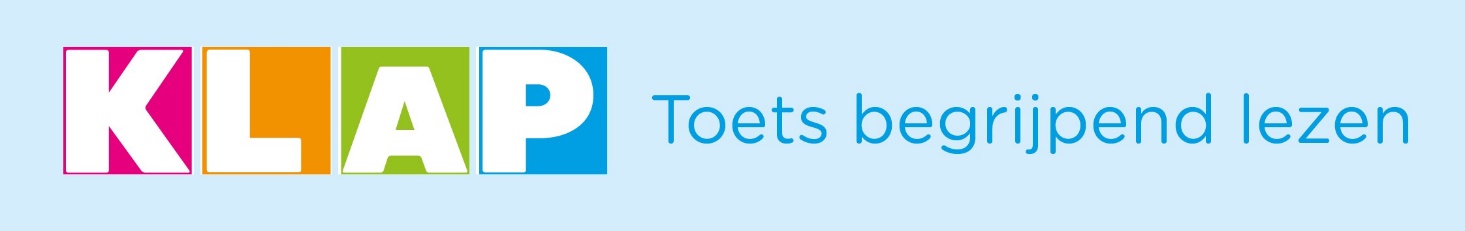 Bij het Klap-magazine van 2 september 20191. De reuzenpanda was bijna uitgestorven.  Gelukkig groeit het aantal wilde panda’s opnieuw. 
 Leg kort uit hoe dat komt.  (tip: zie ‘Tweeling’)__________________________________________________________________________________
__________________________________________________________________________________
2.  Waarom zitten de Belgische fruittelers met de handen in het haar? 
(het heeft te maken met de hitte in juli)Leg uit met je eigen woorden.__________________________________________________________________________________
__________________________________________________________________________________
__________________________________________________________________________________
3. Vul aan.  ‘POLDERS’In het _____________________ van ons land liggen de polders.  Dat gebied ligt ten __________________ van de Noordzee en de Schelde.Een polder is een stuk land dat vroeger ____________________ .  Dat kwam door de ___________________ van de zee (eb en vloed).  Bij _______________ komt het water hoger.Dan stroomt het water dus over het land.  Mensen kwamen graag wonen in dit gebied.4. Zoek op  in het stukje ‘De Ardennen’.Het hoogste punt van de Ardennen is ‘____________________________’.  Het is______________ meter hoog.
5. Wat zijn slapende vulkanen? _________________________________________________________________________________

6. Omkring alle ‘miljoenensteden’ in het lijstje hieronder:New York 	Brussel		Tokio	 	Kanton	 	Jakarta 		Gent7. Welk gek record werd begin augustus in Japan verbroken?__________________________________________________________________________________
__________________________________________________________________________________
8. In juli 2019 werd in ons land de warmste dag ooit gemeten. 
Maar ook de rest van de wereld kreunde onder de hitte.Waar smolt meer dan 11 miljard ton ijs in 1 dag?  _________________________Hoeveel zwembaden van 50 op 25 m kan je daarmee vullen? _____________________
9. Geef 5 ingrediënten die je nodig hebt om granola te maken.  
De hoeveelheden moeten er niet bij.1) ___________________________________________________				2) ___________________________________________________3) ___________________________________________________4) ___________________________________________________5) ___________________________________________________	10. De provincie Limburg grenst aan Nederland maar ook  aan 3 andere Belgische provincies?  Welke?____________________________________________
____________________________________________
____________________________________________